		             Grade 3 Tournament Sanction Form 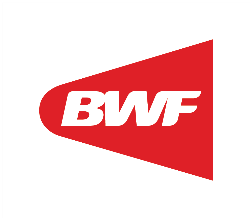 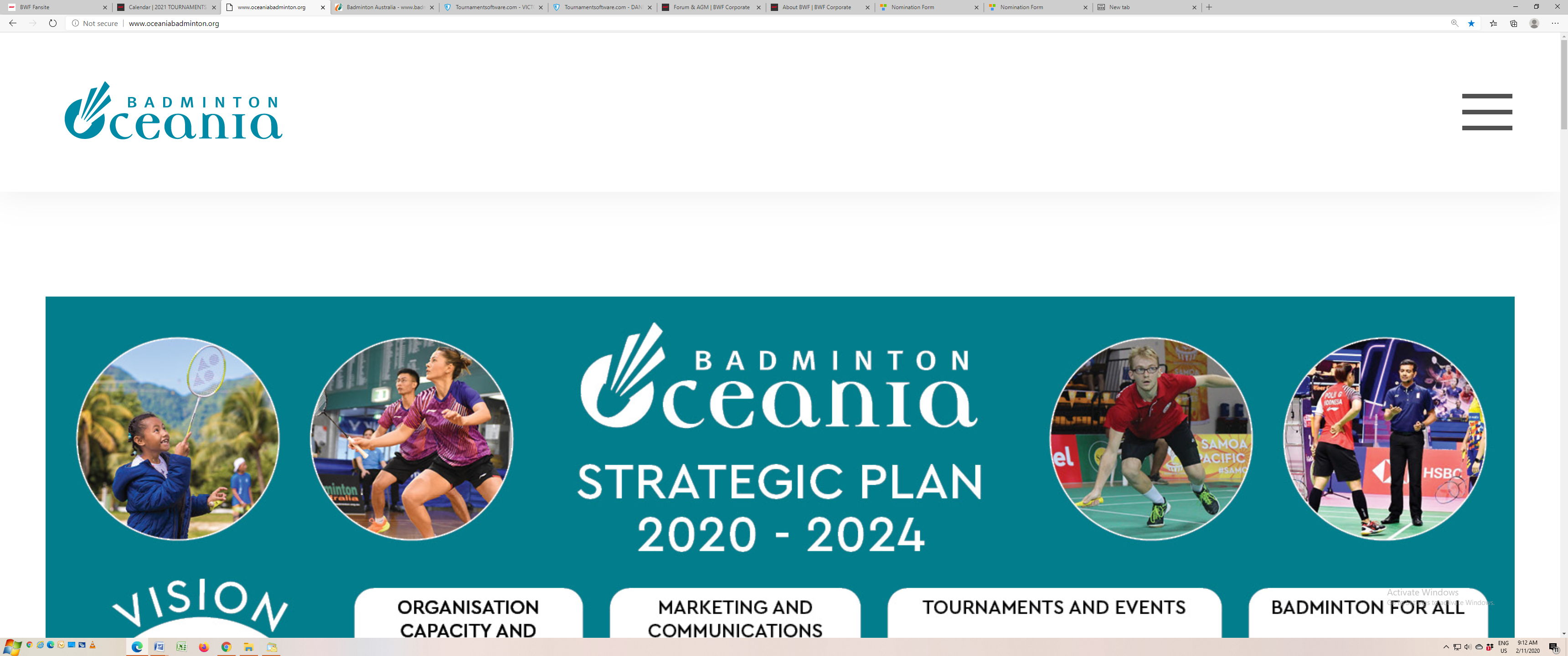 This document to be completed aligned with the BOC Grade 3 regulations and the Host Organiser GuidelinesThe completed form to be sent to Badminton Oceania – events@badmintonoceania.org no later than 41 weeks (9.5 months) prior to the start of the tournament; to include the venue plan Budget – Currency: _______IncomeExpenditureTournament Name  - including sponsor  (sponsor, name, year)Tournament LevelTournament Week NumberPrize money (USD) Host Organisation Event Director - NameEvent Director – Email – for publication in the prospectusEvent Director - Phone Website for tournament informationDatesSame week as previous year - Y/NIf N please specify reason Tournament start dateTournament finish dateVenue – please include a venue plan showing the court lay-outNameAddressWebsiteSize of area available for courts     ____ m   x   ____  m Anticipated number of match courtsPlaying surface (ie. mats, wood, mats on top of wood)Height of playing area at lowest point unobstructedAmount of space between playing courtsAmount of space behind courtsIs there air conditioning?Seating capacityWhat other facilities are available at the venue? (eg. Café, meeting room, storage etc)Number of warm-up courtsPractise courts: how many, where, as from when?Is there internet available at the venue?  If yes, who for?Nearest International AirportDistance from hotel to airport (km)Distance from accommodation competition venue (km)Transfer time from accommodation to competition venueForm of transport from accommodation to competition venueWhat range of accommodation will be offered? Ie. hotel, apartment etc.  State likely prices per room in local currency – inclusive of breakfast where possible, on twin share basis.  What system of accommodation booking will be used? Will deposits be required in advance; if so what are the refund conditions?Financial – please submit first draft budget using the format below – all costs in local currencyProposed Entry Fees:International playersHost MA players SponsorsIs there an apparel sponsor?  If Y, please nameIs there a shuttle sponsor?  If Y, please nameIs there an equipment sponsor?  If Y, please nameOther sponsors – please list Other Funders – eg. Local Government (list)Completed by (name):Date:Email address:Amount NotesSponsorshipLocal GovernmentOther fundingTicket SalesEntry FeesAccommodation CommissionOtherEstimated Total IncomeAmountNotesVenueTransportTechnical Officials – travel, accommodation, mealsMedicalVolunteers Other personnel costsPromotion and marketingSponsor servicingAdministrationTrophies/MedalsFunctions/HospitalityShuttlesPrizemoneyUniformsAccreditationPhotographerWaterOtherEstimated Total ExpenditureEstimated Surplus/Loss